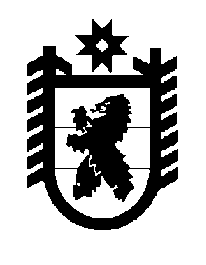 Российская Федерация Республика Карелия    ПРАВИТЕЛЬСТВО РЕСПУБЛИКИ КАРЕЛИЯПОСТАНОВЛЕНИЕот  12 мая 2015 года № 146-Пг. Петрозаводск О разграничении имущества, находящегося в муниципальной собственности муниципального образования «Беломорский муниципальный район»В соответствии с Законом Республики Карелия от 3 июля 2008 года              № 1212-ЗРК «О реализации части 111 статьи 154 Федерального закона 
от 22 августа 2004 года № 122-ФЗ «О внесении изменений 
в законодательные акты Российской Федерации и признании утратившими силу некоторых законодательных актов Российской Федерации в связи 
с принятием федеральных законов  «О внесении изменений и дополнений в Федеральный закон «Об общих принципах организации законодательных (представительных) и исполнительных органов государственной власти субъектов Российской Федерации» и «Об общих принципах организации местного самоуправления в Российской Федерации» Правительство Республики Карелия п о с т а н о в л я е т:1. Утвердить перечень имущества, находящегося в муниципальной собственности муниципального образования «Беломорский муниципальный район», передаваемого в муниципальную собственность муниципального образования «Летнереченское сельское поселение», согласно приложению.2. Право собственности на передаваемое имущество возникает 
у муниципального образования «Летнереченское сельское поселение» 
со дня вступления в силу настоящего постановления.             Глава Республики  Карелия                       			      	        А.П. ХудилайненПереченьимущества, находящегося в муниципальной собственности                      муниципального образования «Беломорский муниципальный район», передаваемого в муниципальную собственность муниципального образования «Летнереченское сельское поселение»______________________Приложение  к постановлению Правительства Республики Карелия                от  12 мая 2015 года № 146-ПНаименованиеимуществаАдрес местонахожденияимуществаИндивидуализирующиехарактеристики имуществаКвартира № 11пос. Летнереченский, 
ул. Набережная, д. 18общая площадь 48,2 кв. м